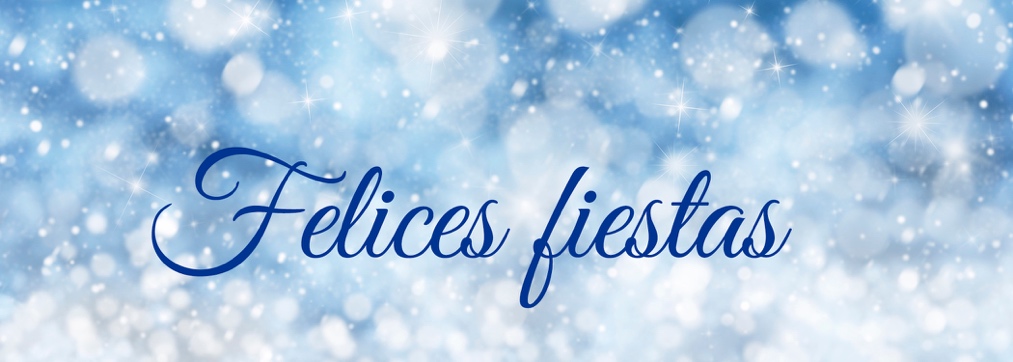 
Queridas familias,Durante las vacaciones de invierno [insert dates] de la escuela, estamos agradecidos con todos por ayudarnos a restaurar la rutina de asistir a la escuela mientras apoyamos a los estudiantes y las familias.Agradecemos los esfuerzos de todos para evitar tomar tiempo libre adicional durante las vacaciones de invierno. Mientras su hijo esté saludable, anímelo a asistir a clase cuando la escuela esté en sesión. Cada día de clases es una oportunidad importante para que los estudiantes aprendan y se conecten con sus compañeros y maestros.Nosotros agradecemos a:Nuestros estudiantes y sus familias que hacen todo lo posible para presentarse todos los días, incluso cuando no es fácil.Nuestros maestros que van más allá para hacer de la escuela un lugar agradable y seguro para que todos los estudiantes aprendan.Nuestros administradores que nos ayudan a trabajar juntos para garantizar que estemos sanos y seguros, tengamos un sentido de comunidad y que sintamos el entusiasmo del aprendizaje.Nuestros muchos ayudantes: el personal de apoyo y los voluntarios de la comunidad que brindan las manos adicionales y la atención que necesitan nuestros niños.Agradecemos a cada uno de ustedes y les deseamos unos días de reposo y quietud. Si su familia o su hijo necesitan apoyo, comuníquese con [insert contacts] para obtener ayuda.Esperamos verlo nuevamente cuando se reanuden las clases el [insert dates in bold].¡Gracias por asociarse con nosotros! Sinceramente, [insert name and title]